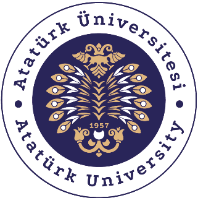 T.C.ATATÜRK ÜNİVERSİTESİTOPLUMSAL DUYARLILIK PROJELERİ UYGULAMA VE ARAŞTIRMA MERKEZİSONUÇ RAPORUProje Adı: FEN BİLİMLERİNİ KİTAPLARLA ÖĞRENİYORUMProje Kodu: b7e98c80-4a95-4fff-a20d-ddd58d4ce150Proje YürütücüsüDr. Öğr. Üyesi Nihan TürkoğluAralık 2023ErzurumÖZETBu proje kapsamında da yenilenen fen bilimleri dersleri öğrenci merkezli, yaparak yaşayarak öğrenmeyi merkeze alan, uygulama ağırlıklı, araştırma, sorgulama, analiz etmeyi, yorumlama, eleştirel bakış açısı kazandırma, bilimsel süreç becerilerini kullanarak yeni bilgiyi yapılandırma, kavramları birbiriyle ilişkilendirme, kendi öğrenmelerini farkında olan bir nesil yetiştirmeyi amaçlamıştır. Buradan yola çıkarak ilk defa fen bilimleri dersiyle tanışacak olan öğrencilere fen bilimlerini hikayeleştirerek bu kavramları daha kolay öğrenmeleri amaçlanmaktadır. Bu doğrultuda Erzurum Yakutiye ilçesine bağlı İsmet Paşa İlköğretim okulunda proje gerçekleştirilmiştir. Bu proje Atatürk Üniversitesi Toplumsal Duyarlılık Projeleri tarafından desteklenmiştir.Anahtar Kelimeler: Fen bilimleri, kitap, okumaABSTRACT           Within the scope of this project, the renewed science courses are student-centered, focusing on learning by doing, experiencing, application-oriented, researching, questioning, analyzing, interpreting, gaining a critical perspective, structuring new knowledge by using scientific process skills, associating concepts with each other, being aware of their own learning. He aimed to raise a generation. Based on this, it is aimed to help students who will be introduced to the science course for the first time learn these concepts more easily by telling science stories. In this direction, the project was carried out at İsmet Paşa Primary School in Erzurum Yakutiye district. This project was supported by Atatürk University Social Awareness Projects.Keywords: Science, book, readingEtkinlik boyunca tüm fotoğraflarda kişilerin izinleri alınmıştır. İzni alınmayan görüntüler bulanık şekilde sunulmuştur. Bu konuda tüm sorumluluğun yürütücü ve araştırmacılara ait olduğunu beyan ederiz.GİRİŞYenilenen fen bilimleri dersleri öğrenci merkezli, yaparak yaşayarak öğrenmeyi merkeze alan, uygulama ağırlıklı, araştırma, sorgulama, analiz etmeyi, yorumlama, eleştirel bakış açısı kazandırma, bilimsel süreç becerilerini kullanarak yeni bilgiyi yapılandırma, kavramları birbiriyle ilişkilendirme, kendi öğrenmelerini farkında olan bir nesil yetiştirmeyi amaçlamıştır. Buradan yola çıkarak ilk defa fen bilimleri dersiyle tanışacak olan öğrencilere fen bilimlerini hikayeleştirerek bu kavramları daha kolay öğrenmeleri amaçlanmaktadır. 3. Sınıfta verilmeye başlanan Fen bilimleri dersi öğrencilerin ileriki yıllarda karşılaşacakları fen kavramlarının temelini oluşturmaktadır. Çağdaş öğrenme yaklaşımlarına göre, yeni kavramların öğrenilmesi, önceki kavramlarla doğru ilişkilendirilebilmelerine bağlıdır. Öğrencilerin yalnızca bilişsel becerilerinin değil duyuşsal ve psikomotor becerilerinin de gelişim sağlayacağı beklenmektedir. Bununla birlikte yapılacak bu yeni ders etkinlikleri nitelikli eğitim kapsamında değerlendirilmektedir. Bu kapsamda öğrencilere konu olarak fen bilimleri dersini kapsayan bir kitap okuma seti sağlanarak, öğrencilerin gelişmesi ve derse ilgisinin artması sağlanmıştır.ETKİNLİKAraştırmanın Yapıldığı Yer ve Zaman: Erzurum Yakutiye ilçesine bağlı İsmet Paşa İlköğretim Okulu. 23 Aralık 2022.Kullanılan veya Dağıtımı Yapılan Malzemeler: Bilge ile Fene Yolculuk kitap setiProjenin Uygulanışı: Proje kapsamında okul yönetimiyle görüşülerek belirlenen uygun gün ve saatlerde 3. sınıf öğrencilere fen bilimleri dersinin kapsamı anlatılmıştır. Fen; canlı ve cansız doğa ile ilgilenen fizik, kimya, biyoloji alanlarını kapsayan disiplinler arası bir bilim olmakla birlikte doğası gereği deney ve gözleme dayalı çalışmalar ile yürütülmektedir. Fen derslerini günlük yaşamımızda karşılaştığımız doğa olaylarıyla ilişkilendirerek, sınıf dışında uygulamanın öğrencilerin anlamlı öğrenmeler gerçekleştirmelerine yardımcı olacağı düşünülmektedir. Fen konuları, hayatın içinde deneyimlediğimiz olayları kapsayarak günlük yaşamımızla iç içe bir disiplin olarak karşımıza çıkmaktadır. Günlük hayatımızın bu denli içinde olan fen dersleri aynı zamanda öğrenciler tarafından az sevilen, en az anlaşılan derslerin başında gelmektedir. Bunun nedeni olarak fen konularının günlük yaşamla ilişkilendirilmemesi, çok soyut ve anlaşılmaz olması söylenebilir. Fen konularının günlük yaşamla ilişkili olarak verilmemesi, çocukların fen dersini sadece laboratuvarlarda işlenen, başka dünyalara ait olaylarmış gibi algılamasına sebep olmaktadır. Böylece çocuk öğrendiklerini içselleştirememektedir. Bu noktada, çocuğun günlük yaşamında karşı karşıya kaldığı olayları fen dersiyle ilişkilendirmesi, günlük yaşantısı içindeki feni keşfetmesi çok önemlidir. Böylece, çocuk, öğrendiği konulardan keyif alacak ve daha anlamlı bir öğrenme gerçekleştirecektir. Bu kapsamda çocuklara bu dersin hayatın içinden örneklerle nasıl ilişkilendirdiğini anlatan kitap seti dağıtılmıştır. Sınıf öğretmenlerinden bu konuda destek istenerek yapılan eğitimin takibinin yapılması istenmiştir.SONUÇLARProjemiz kapsamında belirlenen okula ziyaretler gerçekleştirilmiş, fen bilimleri alanında öğrencileri bilgilendirmek amaçlanmış dersin daha zevkli bir şekilde işlenmesi sağlanmıştır. Projemizi destekleyerek çocuklar için çok önemli bir etkinlik ortamı sağladığından dolayı Atatürk Üniversitesi Toplumsal Duyarlılık Projeleri Uygulama ve Merkezi’ne teşekkür ederiz.PROJE UYGULAMASINA AİT GÖRSELLER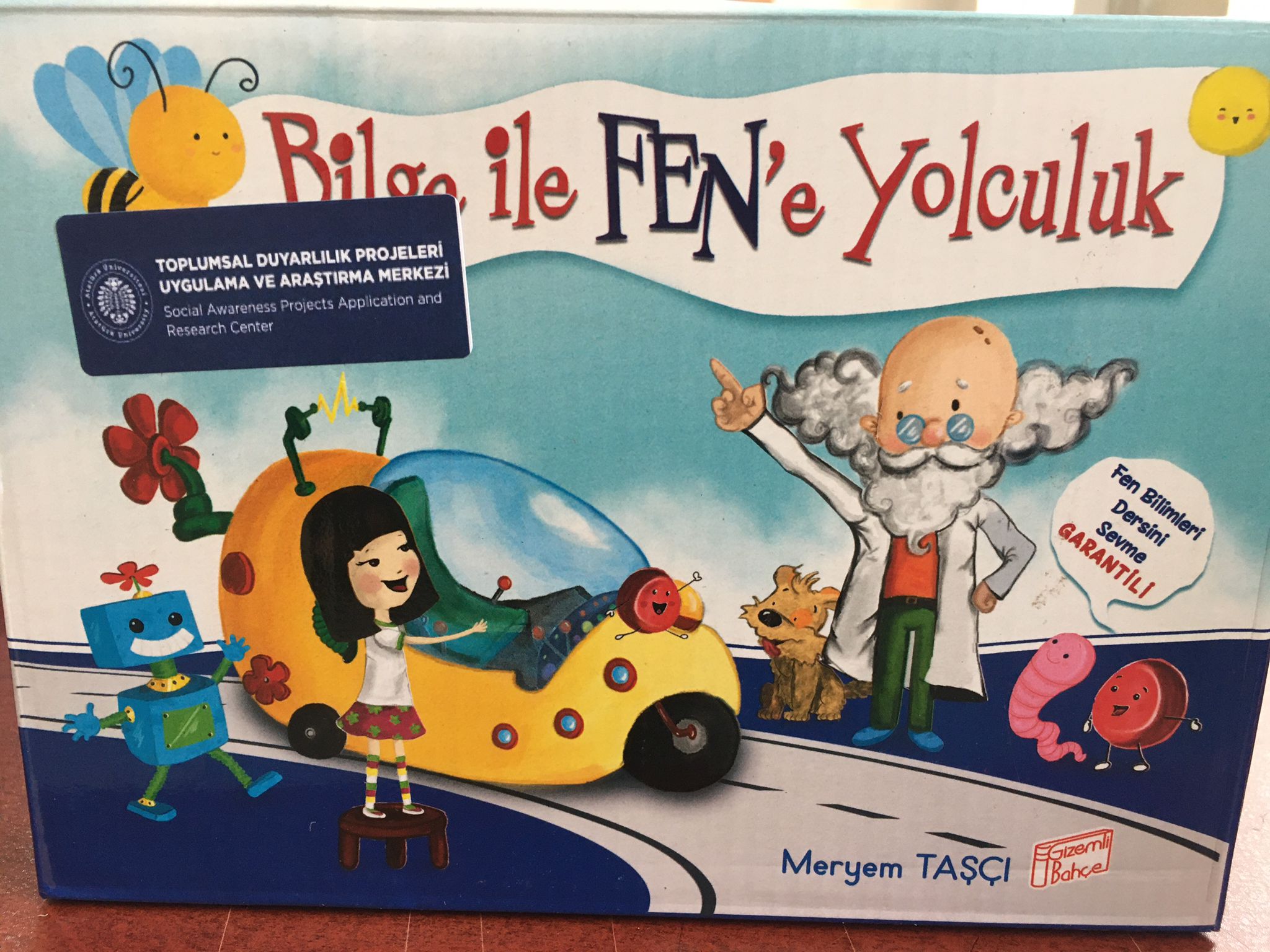 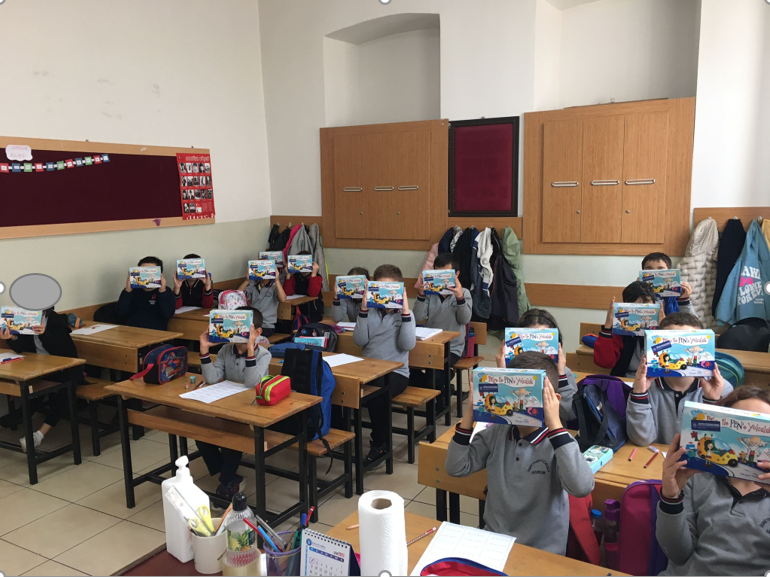 